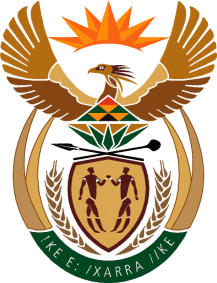 MINISTERHUMAN SETTLEMENTS, WATER AND SANITATIONREPUBLIC OF SOUTH AFRICANATIONAL ASSEMBLYQUESTION FOR WRITTEN REPLY QUESTION NO.: 2883DATE OF PUBLICATION: 27 NOVEMBER 2020Mrs S M Mokgotho (EFF) to ask the Minister of Human Settlements, Water and Sanitation: With reference to her reply to oral question 68 on 11 March 2020, by what date will she ensure that the water supply project, that was started five years ago, is completed so that the communities of Giyani who are living in more than fifty villages that do not have water, can have a water supply?										         NW3708EREPLY:Mopani District Municipality as the Water Services Authority is responsible for providing water to the residents of Giyani through existing unreliable infrastructure augmented by completed boreholes and water carting. The replacement of the unreliable bulk water distribution system to 55 villages is in progress. Completion of the various projects is anticipated from March 2021 until March 2022. Two of the bulk distribution pipelines to Giyani town and 4 villages (Thomo, Mninginisi Block 2, Mhlava and Muyexe) are partially completed and under operation. These pipelines will be fully functional by March 2021.  The bulk water pipeline that will convey water from Nandoni water supply scheme to augment water supply in Giyani is anticipated to be completed by August 2022.It should be noted that the water supply to Giyani villages is not reliable due to ageing infrastructure and unauthorized connections. The condition of the infrastructure results in pipe bursts and water leakages. This has necessitated interventions to replace the dilapidated of 325km bulk pipelines and the Nandoni to Nsami pipeline project to ensure sustainable water supply. To date, 300km asbestos cement (AC) pipelines have been replaced with polyvinyl chloride (PVC) pipelines to curb water losses and enhance water supply efficiency. The installed bulk pipelines are not yet operational pending completion of ancillaries, pressure testing and commissioning for the completed sections.   